Classe d'ensemble de TangoAyelén Pais au bandonéon et Cristián Asato au pianoCRR de Toulouse du 5 au 6 juillet 2023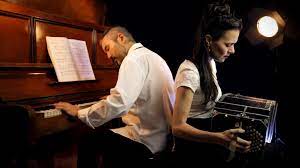 Bulletin d’inscription à compléterNOM :Prénom :Adresse :Code postal :Ville :Tel :Mail :Instrument :Expérience musicale :Pour vous inscrire, deux opérations essentielles …1. Envoyer ce bulletin par mail à sylviebibron@hotmail.fr2. Effectuer le paiement intégral par virement bancaireTarif unique: 110 EUROSLibellé du virement LA CLASSE ASATO PAISCompte à créditer : C/C Eurocompte Asso Festival Int ArgentinIBAN FR761027 8022 0700 0203 1480 155BIC CMCIFR2A